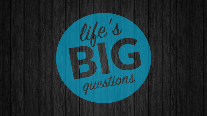 1 John 3 : 1 - 10________________________________________________________________________________________________________________________________________________________________________________________________________________________________________________________________________________________________________________________________________________________________________________________________________________________________________________________________________________________________________________________________________________________________________________________________________________________________________________________________________________________________________________________________________________________________________________________________________________________________________________________________________________________________________________________________________________________________________________________________________________________________________________________________________________________________________________________________________________________________________________________________________________________________________________________________________________________________________________________________________________________________________________________________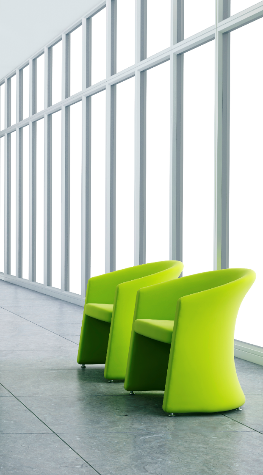 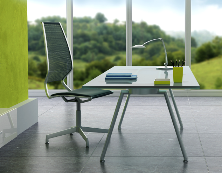 Sit and think on itIdentity: What is My Purpose?1. As you think of all the different aspects of your life and the roles and positions you have, answer the following question as best as you can: who am I?2. a) How do people around you experience you?    b) How would they answer the question: who are you?3. What does Genesis 1:26-27 say about who you are?4. How does 1 John 3:1-10 answer the same question above?5. What are the identifying marks of a child of God?6. According to John, what are the implications of my identity when it comes to my conduct?7. How does knowing who I am give me purpose and direction for my life?What do you want your legacy to be? What do you need to do about that?